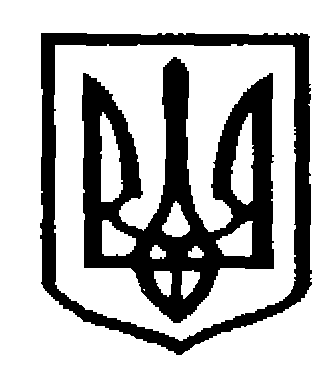 У К Р А Ї Н АЧернівецька міська радаУ П Р А В Л I Н Н Я   О С В I Т Ивул. Героїв Майдану, .Чернівці, 58029 тел./факс (0372) 53-30-87,  E-mail: osvitacv@gmail.com. Код ЄДРПОУ №02147345Управління освіти Чернівецької міської ради інформує, що відповідно до листа ДНУ «Інститут модернізації змісту освіти» від 25.11.2021 №22.1/10-2689  з 25 листопада 2021 року по 25 квітня 2022 року серед учнів 5-8-х, 9-11-х класів закладів загальної середньої, позашкільної і професійної (професійно-технічної) освіти та студентів першого (бакалаврського) та другого (магістерського) освітніх рівнів вищих закладів освіти всіх спеціальностей буде проведено III Міжнародний фотоконкурс «Ми - Люди Землі» (далі - Фотоконкурс), згідно з умовами проведення, що додаються.Організаторами Фотоконкурсу виступили Міжнародний культурний центр «Сяйво» за підтримки Міністерства освіти і науки України, ДНУ «Інститут модернізації змісту освіти», Інститут людини Київського університету імені Бориса Грінченка, НЦ «Мала академія наук України», ГО «Центр освітнього консультування.Мета Фотоконкурсу - сприяти самореалізації творчого потенціалу дітей, юнацтва та молоді, розвитку громадської еко-свідомості, збереженню Всесвіту та навколишнього середовища, формуванню національної культури чистоти та екологічної відповідальності людства.Конкурсні роботи розглядатиме та оцінюватиме компетентне журі. Переможців та активних учасників буде нагороджено цінними подарунками.Організаційний внесок за участь у конкурсі - 50 грн. (призовий фонд, рекламні послуги та друк матеріалів).Реквізити для оплати: ГО МКЦ Сяйво. Код отримувача: 38799850. Назва банку: АТ КБ «ПРИВАТБАНК». Рахунок отримувача в форматі ІВАН: UA473052990000026003015001179.Заявка на участь у Фотоконкурсі за покликанням: https://forms.gle/Y19YCuNfu9KHTfMm8.Крайній термін подання конкурсних робіт - 25 квітня 2022 року.Результати Фотоконкурсу будуть опубліковані до 25 травня 2022 року. Кращі роботи будуть розміщені на порталі «Музейна планета».Урочисте нагородження переможців та номінантів Фотоконкурсу відбудеться у травні - червні 2022 року в м. Києві (про час і місце буде . повідомлено окремо).Детальніше ознайомитися з умовами участі у Фотоконкурсі можна на сайті Міжнародного культурного центру «Сяйво»: https://syaivo.org/Додаткова інформація за телефонами: (044)2482514, +38(095)3825538.Просимо довести до відома усіх зацікавлених осіб.Начальник управління освіти  Чернівецької міської ради                                                 Ірина ТКАЧУКІрина Застанкевич, 53-30-8709.12.2021  № 01-31/3116Керівникам закладів освіти Чернівецької територіальної громади